Wednesday, Aug 26th, 2020, 6:30pm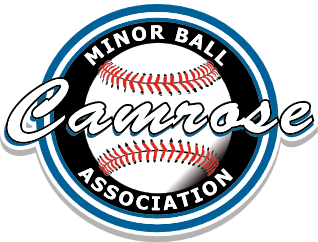 Board Meeting MinutesPresent: Ryan Foss, Jose Preza, Deb Soch, Stacy Winia, Clint Mitchell, Gord Nadeau, Lance Zimmer, Davin Wilcox and Jeff BadryAbsent: Ryan Popowich, Todd Lundstrom and Stephen KochCall to Order at 6:30 pmApproval of today’s agenda. Motion ( Lance Z ), second ( Clint M ) and approved.Approval of Minutes of Last Meeting. Motion ( Davin W  ), second (  Jeff B ) and approved.Guest Speaker(s) – NoneBusiness Outstanding from Last Meeting Action Plan ReviewReportsTreasurer – N/AGeneral Acct. $32, 093.34Facilities Acct. $4, 746.01Raffle Acct. $18, 967.39GIC Acct. $26, 273.07Fundraising/Grants – City of Camrose accepted grant from Richardson and funds are to be used for the batting cage. Jack’s Mustang Service will build mounds and finish the batting cage work in September.Equipment – Jeff B and other board members will work over the winter to get equipment room organized. Registrations – N/AAssociation Programs, Policies, etc. – President currently working on Policies – What we have left to do (uniform/equipment – complaint/discipline/conflict resolution – website/social media/email – appeal policy – expense reimbursement, extreme heat/weather). New businessGord N will look at running a fall ball team.Agreement has been signed between the City of Camrose, Camrose Minor Ball and Camrose Softball Association in reference to the batting cage.  Cage sits on land owned by City of Camrose and CMBA has 67% share and CSA holds 33%. Expenses will be split as such.Secretary position will be up for nominations as Deb S will be stepping down at the AGM in September.Annual General Meeting will be held September 28, 2020 at 7 pm.CMBA will get signage to put on cage as to who to contact from both ball associations. Cage will not be available to rent out for outside use.  Board members will be allowed to access if available to take their child if desired. Stacy W looking into insurance coverage for the batting cage and equipment.Motion for meeting to be adjourned @ 8:45 pm by ( Stacy W  ) , second (Deb S  ) and approved. Next meeting date:  AGM September 28, 2020 at 7 pm at Rec Centre              